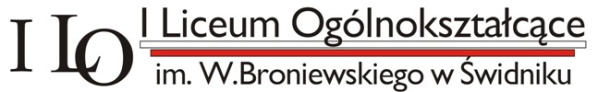 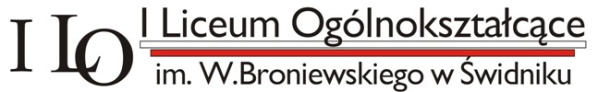 Oświadczenie o samotnym wychowywaniu dziecka oraz niewychowywaniu żadnego dziecka wspólnie z jego rodzicem Świadomy/a odpowiedzialności karnej za złożenie fałszywego oświadczenia oświadczam, że: jako osoba samotnie wychowująca dzieci, samotnie wychowuję dziecko ……………..……………………………… oraz nie wychowuję żadnego dziecka wspólnie z jego rodzicem (Zgodnie z art. 4 ust. 43 ustawy Prawo oświatowe przez samotne wychowywanie dziecka należy rozumieć wychowywanie dziecka przez pannę, kawalera, wdowę, wdowca, osobę pozostającą w separacji orzeczonej prawomocnym wyrokiem sądu, osobę rozwiedzioną, chyba że osoba taka wychowuje wspólnie co najmniej jedno dziecko z jego rodzicem)                                                                                                       ……………………………………………..……………... (data i podpis matki/ojca lub opiekuna prawnego)